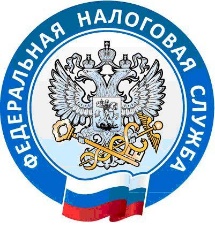 За 9 месяцев 2019 года из  Бурятии в бюджет поступило свыше 41 миллиарда рублей На состоявшейся 14 ноября 2019 года коллегии Управления федеральной налоговой службы по Республике Бурятия были подведены итоги работы налоговых органов республики за 9 месяцев текущего года.Как отметила в своем докладе руководитель Управления федеральной налоговой службы по Республике Бурятия М.В.Ли за 9 месяцев текущего года в бюджетную систему Российской Федерации с территории Республики Бурятия поступило 41,650 млрд руб. Это почти на 3,2 млрд руб. или на 8.3% больше, чем за 9 месяцев прошлого года. Из них поступления налогов и сборов в консолидированный бюджет Российской Федерации составили 24,3 млрд руб., что на 7,6% больше чем за 9 месяцев прошлого года, в государственные внебюджетные фонды – 17,3 млрд руб. (плюс 9,4 %).Если рассматривать эти поступления по различным уровням бюджета, то картина выглядит следующим образом. В федеральный бюджет поступило 2,985 млрд руб. налогов и сборов. Это на 46,9% больше, чем за 9 месяцев прошлого года.В консолидированный бюджет республики поступило 21 358 млрд руб., и здесь увеличение поступлений в процентном отношении составило на 3,7 % больше, чем за первые три квартала 2018 года. Из них, в местные бюджеты муниципальных образований поступило 5 млрд руб. налогов, что на 11,5 % больше, чем за аналогичный период прошлого года. Основная часть налоговых поступлений была сформирована за счет налога на доходы физических лиц – 42,3 %, налога на прибыль организаций - 25,7%, имущественных налогов - 13,4%, от специальных налоговых режимов - 7,1%, НДС - 5,6%.Поступления страховых взносов на обязательное социальное страхование в государственные внебюджетные фонды в январе – сентябре 2019г. также дали положительную динамику. По сравнению с аналогичным периодом прошлого года они увеличились на 1481 млн руб. и составили 17,3 млрд руб.Здесь темп роста составил:- по пенсионному фонду - 108,9%, - по фонд социального страхования – 110,3%, - по фонду обязательного медицинского страхования -110,9%.  В целом, необходимо признать, что положительная динамика поступлений в бюджет – это не только закономерный итог слаженной совместной работы налоговых органов с Правительством Республики Бурятия, с органами местного самоуправления, с общественными организациями, представляющими предпринимательское сообщество, но и результат возросшей налоговой дисциплины самих плательщиков.Пресс-служба Межрайонной ИФНС России №1 по Республике Бурятия